ПРАВИТЕЛЬСТВО САМАРСКОЙ ОБЛАСТИПОСТАНОВЛЕНИЕот 29 января 2021 г. N 39ОБ ОРГАНИЗАЦИИ ОКАЗАНИЯ ГОСУДАРСТВЕННЫХ УСЛУГ В СОЦИАЛЬНОЙСФЕРЕ НА ТЕРРИТОРИИ САМАРСКОЙ ОБЛАСТИВ соответствии с Федеральным законом "О государственном (муниципальном) социальном заказе на оказание государственных (муниципальных) услуг в социальной сфере", пунктом 3 Общих требований к принятию решений органами государственной власти субъектов Российской Федерации (органами местного самоуправления) об организации оказания государственных (муниципальных) услуг в социальной сфере, утвержденных постановлением Правительства Российской Федерации от 13.10.2020 N 1678, Правительство Самарской области постановляет:1. Утвердить прилагаемый Перечень государственных услуг в сфере содействия занятости населения на территории Самарской области, создания условий в Самарской области для обеспечения отдельных категорий граждан возможностью путешествовать с целью развития туристского потенциала Российской Федерации, а также в сфере реализации дополнительных образовательных программ (за исключением дополнительных предпрофессиональных программ в области искусств), включенных в региональные социальные заказы, по которым исполнителей планируется определять путем отбора исполнителей услуг.(п. 1 в ред. Постановления Правительства Самарской области от 18.04.2023 N 311)2. Утвердить прилагаемый План апробации механизмов организации оказания государственных услуг в сфере содействия занятости населения на территории Самарской области.2.1. Утвердить прилагаемый План апробации механизмов организации оказания государственных услуг в сфере создания условий в Самарской области для обеспечения отдельных категорий граждан возможностью путешествовать с целью развития туристского потенциала Российской Федерации.(п. 2.1 введен Постановлением Правительства Самарской области от 12.05.2022 N 332)2.2. Утвердить прилагаемый План апробации механизмов организации оказания государственных услуг в сфере реализации дополнительных образовательных программ (за исключением дополнительных предпрофессиональных программ в области искусств) в Самарской области.(п. 2.2 введен Постановлением Правительства Самарской области от 18.04.2023 N 311)3. Утвердить прилагаемые значения показателей эффективности организации оказания государственных услуг в сфере содействия занятости населения на территории Самарской области с учетом положений пункта 11 настоящего Постановления.3.1. Утвердить прилагаемые значения показателей эффективности организации оказания государственных услуг в сфере создания условий в Самарской области для обеспечения отдельных категорий граждан возможностью путешествовать с целью развития туристского потенциала Российской Федерации с учетом положений пункта 11.1 настоящего Постановления.(п. 3.1 введен Постановлением Правительства Самарской области от 12.05.2022 N 332)3.2. Утвердить прилагаемые значения показателей эффективности организации оказания государственных услуг в сфере реализации дополнительных образовательных программ (за исключением дополнительных предпрофессиональных программ в области искусств) в Самарской области.(п. 3.2 введен Постановлением Правительства Самарской области от 18.04.2023 N 311)4. Образовать рабочую группу по организации оказания государственных услуг в сфере содействия занятости населения, создания условий в Самарской области для обеспечения отдельных категорий граждан возможностью путешествовать с целью развития туристского потенциала Российской Федерации, реализации дополнительных образовательных программ (за исключением дополнительных предпрофессиональных программ в области искусств) в соответствии с Федеральным законом "О государственном (муниципальном) социальном заказе на оказание государственных (муниципальных) услуг в социальной сфере" на территории Самарской области в составе согласно приложению к настоящему Постановлению.(п. 4 в ред. Постановления Правительства Самарской области от 18.04.2023 N 311)5. Федеральные и региональные информационные системы, используемые в целях организации оказания государственных услуг в социальной сфере:государственная информационная система Самарской области "Труд и занятость";государственная информационная система Самарской области "Система межведомственного электронного взаимодействия";федеральная государственная информационная система "Единый портал государственных и муниципальных услуг (функций)";программный модуль "Реестры социальных заказов" единой информационной системы управления бюджетным процессом Самарской области;программный модуль "Навигатор дополнительного образования детей" государственной информационной системы Самарской области "Автоматизированная система управления региональной системой образования".(абзац введен Постановлением Правительства Самарской области от 18.04.2023 N 311)6. Определить перечень документов, предусмотренных Федеральным законом "О государственном (муниципальном) социальном заказе на оказание государственных (муниципальных) услуг в социальной сфере" и принятыми в соответствии с ним иными нормативными правовыми актами Российской Федерации, нормативными правовыми актами Самарской области, обмен которыми между уполномоченными органами, потребителями услуг, исполнителями услуг, участниками отбора исполнителей услуг, иными юридическими лицами и физическими лицами при реализации указанного Федерального закона осуществляется в электронной форме:государственный социальный заказ на оказание государственных услуг в социальной сфере;отчет об исполнении государственного социального заказа на оказание государственных услуг в социальной сфере;заявление потребителя услуг на оказание государственных услуг в сфере содействия занятости населения;заявление потребителя услуг на оказание государственных услуг в сфере создания условий в Самарской области для обеспечения отдельных категорий граждан возможностью путешествовать с целью развития туристского потенциала Российской Федерации;(абзац введен Постановлением Правительства Самарской области от 12.05.2022 N 332)заявление потребителя услуг на оказание государственных услуг в сфере реализации дополнительных образовательных программ (за исключением дополнительных предпрофессиональных программ в области искусств);(абзац введен Постановлением Правительства Самарской области от 18.04.2023 N 311)заявление исполнителя услуг на включение в реестр исполнителей услуг по социальному сертификату;соглашение о предоставлении субсидии на возмещение затрат, связанных с оказанием государственных услуг в сфере занятости населения в соответствии с социальным сертификатом на получение государственной услуги в сфере занятости населения;соглашение о предоставлении субсидии юридическим лицам - производителям товаров, работ и услуг в целях финансового обеспечения (возмещения) исполнения государственного социального заказа на оказание государственных услуг по разработке и реализации комплекса мер, направленных на повышение доступности и популяризацию туризма для детей школьного возраста;(в ред. Постановления Правительства Самарской области от 09.09.2022 N 747)социальный сертификат на получение государственной услуги в сфере содействия занятости населения;социальный сертификат на получение государственной услуги в сфере создания условий в Самарской области для обеспечения отдельных категорий граждан возможностью путешествовать с целью развития туристского потенциала Российской Федерации;(абзац введен Постановлением Правительства Самарской области от 12.05.2022 N 332)социальный сертификат на получение государственной услуги в сфере реализации дополнительных образовательных программ (за исключением дополнительных предпрофессиональных программ в области искусств);(абзац введен Постановлением Правительства Самарской области от 18.04.2023 N 311)иные документы, предусмотренные нормативными правовыми актами Российской Федерации и Самарской области.7. Положения статьи 8 Федерального закона "О государственном (муниципальном) социальном заказе на оказание государственных (муниципальных) услуг в социальной сфере" применяются на территории Самарской области с 1 января 2022 года.8. Обмен документами между органами исполнительной власти Самарской области, потребителями услуг, исполнителями услуг, участниками отбора исполнителей услуг, иными юридическими и физическими лицами в 2021 году осуществляется на бумажном носителе.9. Информация и документы, формирование которых предусмотрено Федеральным законом "О государственном (муниципальном) социальном заказе на оказание государственных (муниципальных) услуг в социальной сфере", подлежат размещению на едином портале бюджетной системы Российской Федерации в информационно-телекоммуникационной сети Интернет в соответствии с бюджетным законодательством Российской Федерации.10. Отбор исполнителей государственных услуг в социальной сфере в целях исполнения государственного социального заказа на оказание государственной услуги осуществляется начиная с 1 января 2022 года.11. Определение числовых значений базовых величин и целевых ориентиров показателей эффективности реализации мероприятий, проводимых в рамках апробации механизмов оказания государственных услуг, осуществляется по результатам обследования, которое проводится по согласованию с Министерством финансов Российской Федерации в срок до 1 сентября 2021 года.11.1. Определение числовых значений базовых величин и целевых ориентиров показателей эффективности реализации мероприятий в сфере создания условий в Самарской области для обеспечения отдельных категорий граждан возможностью путешествовать с целью развития туристского потенциала Российской Федерации, проводимых в рамках апробации механизмов оказания государственных услуг, осуществляется по результатам обследования, которое проводится по согласованию с Министерством финансов Российской Федерации в срок до 31 декабря 2022 года.(п. 11.1 введен Постановлением Правительства Самарской области от 12.05.2022 N 332; в ред. Постановления Правительства Самарской области от 09.09.2022 N 747)12. Контроль за выполнением настоящего Постановления возложить на заместителя председателя Правительства Самарской области Фетисова А.Б.13. Опубликовать настоящее Постановление в средствах массовой информации.14. Настоящее Постановление вступает в силу со дня его официального опубликования.Первый вице-губернатор - председательПравительства Самарской областиВ.В.КУДРЯШОВУтвержденПостановлениемПравительства Самарской областиот 29 января 2021 г. N 39ПЕРЕЧЕНЬГОСУДАРСТВЕННЫХ УСЛУГ В СФЕРЕ СОДЕЙСТВИЯ ЗАНЯТОСТИ НАСЕЛЕНИЯНА ТЕРРИТОРИИ САМАРСКОЙ ОБЛАСТИ, СОЗДАНИЯ УСЛОВИЙВ САМАРСКОЙ ОБЛАСТИ ДЛЯ ОБЕСПЕЧЕНИЯ ОТДЕЛЬНЫХ КАТЕГОРИЙГРАЖДАН ВОЗМОЖНОСТЬЮ ПУТЕШЕСТВОВАТЬ С ЦЕЛЬЮ РАЗВИТИЯТУРИСТСКОГО ПОТЕНЦИАЛА РОССИЙСКОЙ ФЕДЕРАЦИИ, А ТАКЖЕ В СФЕРЕРЕАЛИЗАЦИИ ДОПОЛНИТЕЛЬНЫХ ОБРАЗОВАТЕЛЬНЫХ ПРОГРАММ(ЗА ИСКЛЮЧЕНИЕМ ДОПОЛНИТЕЛЬНЫХ ПРЕДПРОФЕССИОНАЛЬНЫХ ПРОГРАММВ ОБЛАСТИ ИСКУССТВ), ВКЛЮЧЕННЫХ В РЕГИОНАЛЬНЫЕ СОЦИАЛЬНЫЕЗАКАЗЫ, ПО КОТОРЫМ ИСПОЛНИТЕЛЕЙ ПЛАНИРУЕТСЯОПРЕДЕЛЯТЬ ПУТЕМ ОТБОРА ИСПОЛНИТЕЛЕЙ УСЛУГ1. Наименование услуги: организация профессионального обучения и дополнительного профессионального образования безработных граждан, включая обучение в другой местности.Уникальный номер услуги: 853000О.99.0.АЭ31АА00008.2. Наименование услуги: создание условий в Самарской области для обеспечения отдельных категорий граждан возможностью путешествовать с целью развития туристского потенциала Российской Федерации.Уникальный номер услуги: 791211.Р.63.0.04770001002.3. Наименование услуги: реализация в соответствии с государственным социальным заказом дополнительных общеобразовательных общеразвивающих программ в организациях (включая индивидуальных предпринимателей), расположенных в городской местности, за исключением дополнительных общеобразовательных общеразвивающих программ физкультурно-спортивной направленности, дополнительных общеразвивающих программ, реализуемых в конноспортивных объединениях, дополнительных общеразвивающих программ художественно-эстетической направленности, реализуемых в школах искусств, дополнительных общеразвивающих программ технической направленности, реализуемых в детском технопарке.Уникальный номер услуги: 854100.Р.63.0.04960001001.4. Наименование услуги: реализация в соответствии с государственным социальным заказом дополнительных общеобразовательных общеразвивающих программ в организациях (включая индивидуальных предпринимателей), расположенных в сельской местности, за исключением дополнительных общеобразовательных общеразвивающих программ физкультурно-спортивной направленности, дополнительных общеразвивающих программ, реализуемых в конноспортивных объединениях, дополнительных общеразвивающих программ художественно-эстетической направленности, реализуемых в школах искусств, дополнительных общеразвивающих программ технической направленности, реализуемых в детском технопарке.Уникальный номер услуги: 854100.Р.63.0.04970001001.5. Наименование услуги: реализация в соответствии с государственным социальным заказом в организациях (включая индивидуальных предпринимателей), расположенных в городской местности, дополнительных общеобразовательных общеразвивающих программ физкультурно-спортивной направленности.Уникальный номер услуги: 854100.Р.63.0.04980001001.6. Наименование услуги: реализация в соответствии с государственным социальным заказом в организациях (включая индивидуальных предпринимателей), расположенных в сельской местности, дополнительных общеобразовательных общеразвивающих программ физкультурно-спортивной направленности.Уникальный номер услуги: 854100.Р.63.0.04990001001.7. Наименование услуги: реализация в соответствии с государственным социальным заказом в организациях (включая индивидуальных предпринимателей), расположенных в городской местности, дополнительных общеобразовательных общеразвивающих программ художественно-эстетической направленности.Уникальный номер услуги: 854100.Р.63.0.05000001001.8. Наименование услуги: реализация в соответствии с государственным социальным заказом в организациях (включая индивидуальных предпринимателей), расположенных в сельской местности, дополнительных общеобразовательных общеразвивающих программ художественно-эстетической направленности.Уникальный номер услуги: 854100.Р.63.0.05010001001.УтвержденПостановлениемПравительства Самарской областиот 29 января 2021 г. N 39ПЛАНАПРОБАЦИИ МЕХАНИЗМОВ ОРГАНИЗАЦИИ ОКАЗАНИЯ ГОСУДАРСТВЕННЫХУСЛУГ В СФЕРЕ СОДЕЙСТВИЯ ЗАНЯТОСТИ НАСЕЛЕНИЯ НА ТЕРРИТОРИИСАМАРСКОЙ ОБЛАСТИ (ДАЛЕЕ - ПЛАН МЕРОПРИЯТИЙ)--------------------------------<1> Разработка и внедрение в эксплуатацию информационной системы, обеспечивающей заключение соглашения с исполнителями услуг по профессиональному обучению и дополнительному профессиональному образованию безработных граждан, включая обучение в другой местности, в электронной форме.УтвержденПостановлениемПравительства Самарской областиот 29 января 2021 г. N 39ПЛАНАПРОБАЦИИ МЕХАНИЗМОВ ОРГАНИЗАЦИИ ОКАЗАНИЯ ГОСУДАРСТВЕННЫХУСЛУГ В СФЕРЕ СОЗДАНИЯ УСЛОВИЙ В САМАРСКОЙ ОБЛАСТИДЛЯ ОБЕСПЕЧЕНИЯ ОТДЕЛЬНЫХ КАТЕГОРИЙ ГРАЖДАН ВОЗМОЖНОСТЬЮПУТЕШЕСТВОВАТЬ С ЦЕЛЬЮ РАЗВИТИЯ ТУРИСТСКОГО ПОТЕНЦИАЛАРОССИЙСКОЙ ФЕДЕРАЦИИ (ДАЛЕЕ - ПЛАН МЕРОПРИЯТИЙ)--------------------------------<1> Разработка и внедрение в эксплуатацию информационной системы, обеспечивающей заключение соглашения с исполнителями услуг по реализации государственной услуги создания условий в Самарской области для обеспечения отдельных категорий граждан возможностью путешествовать с целью развития туристского потенциала Российской Федерации.УтвержденыПостановлениемПравительства Самарской областиот 29 января 2021 г. N 39ЗНАЧЕНИЯПОКАЗАТЕЛЕЙ ЭФФЕКТИВНОСТИ ОРГАНИЗАЦИИ ОКАЗАНИЯГОСУДАРСТВЕННЫХ УСЛУГ В СФЕРЕ СОДЕЙСТВИЯ ЗАНЯТОСТИ НАСЕЛЕНИЯНА ТЕРРИТОРИИ САМАРСКОЙ ОБЛАСТИ--------------------------------<1> Значение базовой величины определяется по первому году формирования государственного социального заказа.<2> Значение целевого ориентира определяется для последнего года, в котором действует соглашение о сотрудничестве в сфере апробации механизмов организации оказания государственных (муниципальных) услуг в социальной сфере в соответствии с Федеральным законом "О государственном (муниципальном) социальном заказе на оказание государственных (муниципальных) услуг в социальной сфере" (далее - Федеральный закон N 189-ФЗ).<3> К государственным услугам в отраслях социальной сферы относятся государственные услуги, соответствующие направлениям деятельности, определенным частью 2 статьи 28 Федерального закона N 189-ФЗ.УтвержденПостановлениемПравительства Самарской областиот 29 января 2021 г. N 39ЗНАЧЕНИЯПОКАЗАТЕЛЕЙ ЭФФЕКТИВНОСТИ ОРГАНИЗАЦИИ ОКАЗАНИЯГОСУДАРСТВЕННЫХ УСЛУГ В СФЕРЕ СОЗДАНИЯ УСЛОВИЙ В САМАРСКОЙОБЛАСТИ ДЛЯ ОБЕСПЕЧЕНИЯ ОТДЕЛЬНЫХ КАТЕГОРИЙ ГРАЖДАНВОЗМОЖНОСТЬЮ ПУТЕШЕСТВОВАТЬ С ЦЕЛЬЮ РАЗВИТИЯ ТУРИСТСКОГОПОТЕНЦИАЛА РОССИЙСКОЙ ФЕДЕРАЦИИ--------------------------------<1> Значение базовой величины определяется по первому году формирования государственного социального заказа.<2> Значение целевого ориентира определяется для последнего года, в котором действует соглашение о сотрудничестве в сфере апробации механизмов организации оказания государственных (муниципальных) услуг в социальной сфере в соответствии с Федеральным законом "О государственном (муниципальном) социальном заказе на оказание государственных (муниципальных) услуг в социальной сфере" (далее - Федеральный закон N 189-ФЗ).<3> В целях настоящей таблицы к государственным услугам в отраслях социальной сферы относятся государственные услуги, соответствующие направлению деятельности "Создание благоприятных условий для развития туристской индустрии в субъектах Российской Федерации", определенному в соответствии с частью 2 статьи 28 Федерального закона N 189-ФЗ.Приложениек ПостановлениюПравительства Самарской областиот 29 января 2021 г. N 39СОСТАВРАБОЧЕЙ ГРУППЫ ПО ОРГАНИЗАЦИИ ОКАЗАНИЯ ГОСУДАРСТВЕННЫХ УСЛУГВ СФЕРЕ СОДЕЙСТВИЯ ЗАНЯТОСТИ НАСЕЛЕНИЯ, СОЗДАНИЯ УСЛОВИЙВ САМАРСКОЙ ОБЛАСТИ ДЛЯ ОБЕСПЕЧЕНИЯ ОТДЕЛЬНЫХ КАТЕГОРИЙГРАЖДАН ВОЗМОЖНОСТЬЮ ПУТЕШЕСТВОВАТЬ С ЦЕЛЬЮ РАЗВИТИЯТУРИСТСКОГО ПОТЕНЦИАЛА РОССИЙСКОЙ ФЕДЕРАЦИИ, РЕАЛИЗАЦИИДОПОЛНИТЕЛЬНЫХ ОБРАЗОВАТЕЛЬНЫХ ПРОГРАММ (ЗА ИСКЛЮЧЕНИЕМДОПОЛНИТЕЛЬНЫХ ПРЕДПРОФЕССИОНАЛЬНЫХ ПРОГРАММ В ОБЛАСТИИСКУССТВ) В СООТВЕТСТВИИ С ФЕДЕРАЛЬНЫМ ЗАКОНОМ "ОГОСУДАРСТВЕННОМ (МУНИЦИПАЛЬНОМ) СОЦИАЛЬНОМ ЗАКАЗЕНА ОКАЗАНИЕ ГОСУДАРСТВЕННЫХ (МУНИЦИПАЛЬНЫХ) УСЛУГВ СОЦИАЛЬНОЙ СФЕРЕ" НА ТЕРРИТОРИИ САМАРСКОЙ ОБЛАСТИ(ДАЛЕЕ - РАБОЧАЯ ГРУППА)УтвержденПостановлениемПравительства Самарской областиот 29 января 2021 г. N 39ПЛАНАПРОБАЦИИ МЕХАНИЗМОВ ОРГАНИЗАЦИИ ОКАЗАНИЯ ГОСУДАРСТВЕННЫХУСЛУГ В СФЕРЕ РЕАЛИЗАЦИИ ДОПОЛНИТЕЛЬНЫХ ОБРАЗОВАТЕЛЬНЫХПРОГРАММ (ЗА ИСКЛЮЧЕНИЕМ ДОПОЛНИТЕЛЬНЫХ ПРЕДПРОФЕССИОНАЛЬНЫХПРОГРАММ В ОБЛАСТИ ИСКУССТВ) В САМАРСКОЙ ОБЛАСТИ(ДАЛЕЕ - ПЛАН МЕРОПРИЯТИЙ)УтвержденыПостановлениемПравительства Самарской областиот 29 января 2021 г. N 39ЗНАЧЕНИЯ ПОКАЗАТЕЛЕЙЭФФЕКТИВНОСТИ ОРГАНИЗАЦИИ ОКАЗАНИЯ ГОСУДАРСТВЕННЫХ УСЛУГВ СФЕРЕ РЕАЛИЗАЦИИ ДОПОЛНИТЕЛЬНЫХ ОБРАЗОВАТЕЛЬНЫХ ПРОГРАММ(ЗА ИСКЛЮЧЕНИЕМ ДОПОЛНИТЕЛЬНЫХ ПРЕДПРОФЕССИОНАЛЬНЫХ ПРОГРАММВ ОБЛАСТИ ИСКУССТВ) В САМАРСКОЙ ОБЛАСТИ--------------------------------<1> Значение базовой величины определяется по первому году формирования государственного социального заказа.<2> Значение целевого ориентира определяется для последнего года, в котором действует соглашение о сотрудничестве в сфере апробации механизмов организации оказания государственных (муниципальных) услуг в социальной сфере в соответствии с Федеральным законом "О государственном (муниципальном) социальном заказе на оказание государственных (муниципальных) услуг в социальной сфере" (далее - Федеральный закон N 189-ФЗ).<3> В целях настоящей таблицы к государственным услугам в отраслях социальной сферы относятся государственные услуги, соответствующие направлениям деятельности, определенным в соответствии с подпунктом 3 части 2.1 статьи 28 Федерального закона N 189-ФЗ.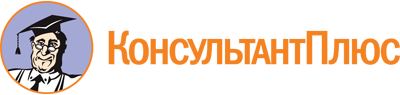 Постановление Правительства Самарской области от 29.01.2021 N 39
(ред. от 06.07.2023)
"Об организации оказания государственных услуг в социальной сфере на территории Самарской области"
(вместе с "Перечнем государственных услуг в сфере содействия занятости населения на территории Самарской области, создания условий в Самарской области для обеспечения отдельных категорий граждан возможностью путешествовать с целью развития туристского потенциала Российской Федерации, включенных в региональные социальные заказы, по которым исполнителей планируется определять путем отбора исполнителей услуг", "Планом апробации механизмов организации оказания государственных услуг в сфере содействия занятости населения на территории Самарской области", "Значениями показателей эффективности организации оказания государственных услуг в сфере содействия занятости населения на территории Самарской области", "Составом рабочей группы по организации оказания государственных услуг в сфере содействия занятости населения, создания условий в Самарской области для обеспечения отдельных категорий граждан возможностью путешествовать с целью развития туристского потенциала Российской Федерации в соответствии с Федеральным законом "О государственном (муниципальном) социальном заказе на оказание государственных (муниципальных) услуг в социальной сфере" на территории Самарской области")Документ предоставлен КонсультантПлюс

www.consultant.ru

Дата сохранения: 03.11.2023
 Список изменяющих документов(в ред. Постановлений Правительства Самарской области от 23.09.2021 N 723,от 29.12.2021 N 1112, от 12.05.2022 N 332, от 09.09.2022 N 747,от 19.12.2022 N 1182, от 18.04.2023 N 311, от 06.07.2023 N 549)Список изменяющих документов(в ред. Постановления Правительства Самарской области от 18.04.2023 N 311)Список изменяющих документов(в ред. Постановления Правительства Самарской области от 19.12.2022 N 1182)N п/пМероприятиеСрок исполненияРезультатОтветственные исполнители1. Этап пилотной апробации "Проведение организационных мероприятий, необходимых для реализации положений Федерального закона от 13.07.2020 N 189-ФЗ "О государственном (муниципальном) социальном заказе на оказание государственных (муниципальных) услуг в социальной сфере"1. Этап пилотной апробации "Проведение организационных мероприятий, необходимых для реализации положений Федерального закона от 13.07.2020 N 189-ФЗ "О государственном (муниципальном) социальном заказе на оказание государственных (муниципальных) услуг в социальной сфере"1. Этап пилотной апробации "Проведение организационных мероприятий, необходимых для реализации положений Федерального закона от 13.07.2020 N 189-ФЗ "О государственном (муниципальном) социальном заказе на оказание государственных (муниципальных) услуг в социальной сфере"1. Этап пилотной апробации "Проведение организационных мероприятий, необходимых для реализации положений Федерального закона от 13.07.2020 N 189-ФЗ "О государственном (муниципальном) социальном заказе на оказание государственных (муниципальных) услуг в социальной сфере"1. Этап пилотной апробации "Проведение организационных мероприятий, необходимых для реализации положений Федерального закона от 13.07.2020 N 189-ФЗ "О государственном (муниципальном) социальном заказе на оказание государственных (муниципальных) услуг в социальной сфере"1.1.Организационно-техническое обеспечение деятельности рабочей группы по организации оказания государственных услуг в сфере занятости населения в соответствии с Федеральным законом от 13.07.2020 N 189-ФЗ "О государственном (муниципальном) социальном заказе на оказание государственных (муниципальных) социальных услуг в социальной сфере" (далее соответственно - рабочая группа, Федеральный закон N 189-ФЗ)ПостоянноФункционирование рабочей группы, информирование о деятельности рабочей группы на официальном портале министерства труда, занятости и миграционной политики Самарской области (далее - министерство труда)Министерство труда1.2.Организация размещения информации и документов, формирование которых предусмотрено Федеральным законом N 189-ФЗ, на едином портале бюджетной системы Российской Федерации в информационно-телекоммуникационной сети Интернет в соответствии с бюджетным законодательством Российской Федерации (далее - Единый портал бюджетной системы)ПостоянноОсуществлена организация размещения информации и документовМинистерство труда; министерство социально-демографической и семейной политики Самарской области;министерство здравоохранения Самарской области;министерство спорта Самарской области;министерство управления финансами Самарской области1.3.Обеспечение заключения соглашения с исполнителями услуг по профессиональному обучению и дополнительному профессиональному образованию безработных граждан, включая обучение в другой местности, в электронной формеIV квартал 2021 года <1>Обеспечено заключение соглашения с исполнителями услуг в электронной формеМинистерство труда1.4.Определение перечня информационных систем, порядок и условия их использования в целях организации оказания государственных услугДо 1 июля 2021 годаОпределен перечень информационных системМинистерство труда;департамент информационных технологий и связи Самарской области2. Этап пилотной апробации "Нормативное правовое обеспечение"2. Этап пилотной апробации "Нормативное правовое обеспечение"2. Этап пилотной апробации "Нормативное правовое обеспечение"2. Этап пилотной апробации "Нормативное правовое обеспечение"2. Этап пилотной апробации "Нормативное правовое обеспечение"2.1.Анализ нормативной базы Самарской области по предоставлению государственных услуг в сфере содействия занятости гражданам, подлежащей изменению в связи с апробацией механизмов формирования государственного социального заказаI квартал 2021 годаАнализ проведен, отчет на заседании рабочей группы представленМинистерство труда; министерство управления финансами Самарской области2.2.Разработка в соответствии с пунктами 3 и 5 статьи 6 Федерального закона N 189-ФЗ проекта постановления Правительства Самарской области об утверждении порядка формирования государственных социальных заказов на оказание государственных услуг в социальной сфере, отнесенных к полномочиям органов государственной власти Самарской области (часть 2 статьи 19 Федерального закона N 189-ФЗ), а также установление форм и сроков формирования отчетов об их исполнении (часть 5 статьи 7 Федерального закона N 189-ФЗ)До 15 февраля 2021 годаРазработан нормативный правовой актМинистерство труда;министерство управления финансами Самарской области2.3.Разработка проектов постановлений Правительства Самарской области об утверждении:порядка предоставления субсидии на оплату соглашений, заключаемых по результатам отбора исполнителей услуг (часть 2 статьи 22 Федерального закона N 189-ФЗ);порядка формирования реестров исполнителей услуг по социальному сертификату (часть 16 статьи 9 Федерального закона N 189-ФЗ)До 1 октября 2021 годаРазработаны нормативные правовые актыМинистерство труда;министерство управления финансами Самарской области2.4.Разработка проекта постановления Правительства Самарской области об утверждении порядка формирования социального сертификата на получение государственной услуги в социальной сфере в электронном виде (часть 1 статьи 20 Федерального закона N 189-ФЗ)До 1 июля 2021 годаРазработан нормативный правовой актМинистерство труда; министерство управления финансами Самарской области2.5.Разработка проекта нормативного правового акта Правительства Самарской области об утверждении порядка заключения в электронной форме соглашения, заключаемого по результатам отбора исполнителя услуг в целях исполнения государственного социального заказа на оказание государственных услуг в социальной сфере, утвержденного органом государственной власти Самарской областиIV квартал 2021 годаРазработан нормативный правовой актМинистерство труда; департамент информационных технологий и связи Самарской области;министерство управления финансами Самарской области2.6.Разработка проекта нормативного правового акта Правительства Самарской области об утверждении порядка проведения конкурса в целях заключения соглашения об оказании государственных услуг в социальной сфере, отнесенных к полномочиям органов государственной власти Самарской областиIV квартал 2024 годаРазработан нормативный правовой актМинистерство труда; департамент информационных технологий и связи Самарской области;министерство управления финансами Самарской области(в ред. Постановления Правительства Самарской области от 19.12.2022 N 1182)(в ред. Постановления Правительства Самарской области от 19.12.2022 N 1182)(в ред. Постановления Правительства Самарской области от 19.12.2022 N 1182)(в ред. Постановления Правительства Самарской области от 19.12.2022 N 1182)(в ред. Постановления Правительства Самарской области от 19.12.2022 N 1182)2.7.Разработка проекта нормативного правового акта Правительства Самарской области об утверждении порядка объединения государственных услуг в социальной сфере, организация оказания которых отнесена к полномочиям органов государственной власти Самарской области, в целях одновременного проведения конкурса на заключение соглашения об оказании таких услугIV квартал 2024 годаРазработан нормативный правовой актМинистерство труда;министерство управления финансами Самарской области2.8.Разработка проекта нормативного правового акта Правительства Самарской области об утверждении порядка выдачи единого социального сертификата на получение двух и более государственных услуг в социальной сфере, которые включены в государственные социальные заказы одного или нескольких уполномоченных органов и оказание которых осуществляется в соответствии с социальным сертификатомIV квартал 2024 годаРазработан нормативный правовой актМинистерство труда;министерство управления финансами Самарской области2.9.Разработка проекта нормативного правового акта Правительства Самарской области об иных условиях, включаемых в договор, заключаемый исполнителем услуг с потребителем услуг в целях оказания государственных услуг в социальной сфере, отнесенных к полномочиям органов государственной власти Самарской областиIV квартал 2024 годаРазработан нормативный правовой актМинистерство труда2.10.Внесение изменений в Административный регламент предоставления государственной услуги по профессиональному обучению и дополнительному профессиональному образованию безработных граждан, включая обучение в другой местности, в части установления порядка оказания государственной услуги в социальной сфере по профессиональному обучению и дополнительному профессиональному образованию безработных граждан, включая обучение в другой местности, утвержденный приказом министерства труда, занятости и миграционной политики Самарской области от 28.06.2013 N 156-п (подпункт 4 статьи 5 Федерального закона N 189-ФЗ)До 1 октября 2021 годаРазработан правовой акт министерства трудаМинистерство труда3. Этап пилотной апробации "Коммуникационная поддержка"3. Этап пилотной апробации "Коммуникационная поддержка"3. Этап пилотной апробации "Коммуникационная поддержка"3. Этап пилотной апробации "Коммуникационная поддержка"3. Этап пилотной апробации "Коммуникационная поддержка"3.1.Организация и проведение семинара-совещания с потенциальными исполнителями государственных услугДо 1 июля 2021 годаПроведено совещаниеМинистерство труда3.2.Проведение заседания круглого стола по апробации механизма организации оказания государственных услуг в социальной сфереДо 1 ноября 2021 годаПроведено мероприятиеМинистерство труда3.3.Подготовка материалов и проведение разъяснительной кампании (взаимодействие со средствами массовой информации) о реализации апробации механизмов организации оказания государственных услуг в социальной сфере (далее - апробация)ПостоянноПодготовлены материалы, проведена разъяснительная кампанияМинистерство труда3.4.Проведение консультаций, семинаров, совещаний с заинтересованными сторонами (в том числе потребителями услуг, представителями негосударственных организаций и некоммерческих организаций, должностными лицами и персоналом, работающим непосредственно с потребителями услуг), вовлекаемыми к участию в апробацииПостоянноПроведение постоянных консультацийМинистерство труда3.5.Информационно-разъяснительные мероприятия по пилотной апробации механизма внедрения социального заказа на оказание государственной услуги по профессиональному обучению и дополнительному профессиональному образованию безработных граждан, включая обучение в другой местностиДо 1 июля 2021 года, далее - ежегодноПроведены мероприятияМинистерство труда3.6.Создание специального раздела о социальном заказе на официальном сайте министерства трудаДо 1 июля 2021 годаСоздан разделМинистерство труда3.7.Подготовка плана мероприятий министерства труда по освещению в средствах массовой информации реализации Федерального закона N 189-ФЗДо 1 апреля 2021 годаУтвержден план мероприятийМинистерство труда4. Этап пилотной апробации "Решение о государственных услугах, исполнители которых будут определены по результатам отбора исполнителей услуг, и выбор способа отбора исполнителей услуг"4. Этап пилотной апробации "Решение о государственных услугах, исполнители которых будут определены по результатам отбора исполнителей услуг, и выбор способа отбора исполнителей услуг"4. Этап пилотной апробации "Решение о государственных услугах, исполнители которых будут определены по результатам отбора исполнителей услуг, и выбор способа отбора исполнителей услуг"4. Этап пилотной апробации "Решение о государственных услугах, исполнители которых будут определены по результатам отбора исполнителей услуг, и выбор способа отбора исполнителей услуг"4. Этап пилотной апробации "Решение о государственных услугах, исполнители которых будут определены по результатам отбора исполнителей услуг, и выбор способа отбора исполнителей услуг"4.1.Формирование (обеспечение формирования), утверждение и размещение государственного социального заказа на оказание государственной услуги по профессиональному обучению и дополнительному профессиональному образованию безработных граждан, включая обучение в другой местностиДо 1 января 2021 года, далее - ежегодноУтвержден государственный социальный заказМинистерство труда5. Этап пилотной апробации "Отбор исполнителей услуг (в случае выбора способа отбора исполнителей услуг)"5. Этап пилотной апробации "Отбор исполнителей услуг (в случае выбора способа отбора исполнителей услуг)"5. Этап пилотной апробации "Отбор исполнителей услуг (в случае выбора способа отбора исполнителей услуг)"5. Этап пилотной апробации "Отбор исполнителей услуг (в случае выбора способа отбора исполнителей услуг)"5. Этап пилотной апробации "Отбор исполнителей услуг (в случае выбора способа отбора исполнителей услуг)"5.1.Проведение отбора исполнителей государственных услуг по профессиональному обучению и дополнительному профессиональному образованию безработных гражданДо 1 января 2022 годаПроведен отборМинистерство труда5.2.Заключение соглашений по результатам отбора исполнителя государственных услуг в социальной сфере в целях исполнения государственного социального заказа на оказание государственных услуг министерством труда2022 - 2024 годыЗаключены соглашенияМинистерство труда6. Этап пилотной апробации "Система мониторинга и оценка результатов оказания государственных услуг"6. Этап пилотной апробации "Система мониторинга и оценка результатов оказания государственных услуг"6. Этап пилотной апробации "Система мониторинга и оценка результатов оказания государственных услуг"6. Этап пилотной апробации "Система мониторинга и оценка результатов оказания государственных услуг"6. Этап пилотной апробации "Система мониторинга и оценка результатов оказания государственных услуг"6.1.Организация конференции по вопросам системы мониторинга и оценки результатов оказания государственных услугДо 1 июля 2023 годаОрганизована конференцияМинистерство труда6.2.Разработка системы мониторинга и оценки результатов оказания государственных услугIII квартал 2023 годаУтверждены методические рекомендации по системе мониторинга и оценке результатов оказания государственных услугМинистерство труда7. Этап пилотной апробации "Оценка результатов апробации"7. Этап пилотной апробации "Оценка результатов апробации"7. Этап пилотной апробации "Оценка результатов апробации"7. Этап пилотной апробации "Оценка результатов апробации"7. Этап пилотной апробации "Оценка результатов апробации"7.1.Подготовка информации о реализации мероприятий, предусмотренных соглашением о сотрудничестве в сфере апробации механизмов организации оказания государственных (муниципальных) услуг в социальной сфере в соответствии с Федеральным законом "О государственном (муниципальном) социальном заказе на оказание государственных (муниципальных) услуг в социальной сфере"До 31 декабря 2021 года, далее - ежегодноПодготовлена информацияМинистерство труда7.2.Обеспечение участия в совещании по оценке достижения утвержденных показателей эффективности по результатам апробацииПо мере проведенияОбеспечено участиеМинистерство трудаСписок изменяющих документов(введен Постановлением Правительства Самарской области от 12.05.2022 N 332;в ред. Постановлений Правительства Самарской области от 09.09.2022 N 747,от 06.07.2023 N 549)N п/пМероприятиеСрок исполненияРезультатОтветственные исполнители1. Этап пилотной апробации "Проведение организационных мероприятий, необходимых для реализации положений Федерального закона от 13.07.2020 N 189-ФЗ "О государственном (муниципальном) социальном заказе на оказание государственных (муниципальных) услуг в социальной сфере"1. Этап пилотной апробации "Проведение организационных мероприятий, необходимых для реализации положений Федерального закона от 13.07.2020 N 189-ФЗ "О государственном (муниципальном) социальном заказе на оказание государственных (муниципальных) услуг в социальной сфере"1. Этап пилотной апробации "Проведение организационных мероприятий, необходимых для реализации положений Федерального закона от 13.07.2020 N 189-ФЗ "О государственном (муниципальном) социальном заказе на оказание государственных (муниципальных) услуг в социальной сфере"1. Этап пилотной апробации "Проведение организационных мероприятий, необходимых для реализации положений Федерального закона от 13.07.2020 N 189-ФЗ "О государственном (муниципальном) социальном заказе на оказание государственных (муниципальных) услуг в социальной сфере"1. Этап пилотной апробации "Проведение организационных мероприятий, необходимых для реализации положений Федерального закона от 13.07.2020 N 189-ФЗ "О государственном (муниципальном) социальном заказе на оказание государственных (муниципальных) услуг в социальной сфере"1.1.Организационно-техническое обеспечение деятельности рабочей группы по организации оказания государственных услуг в сфере создания условий в Самарской области для обеспечения отдельных категорий граждан возможностью путешествовать с целью развития туристского потенциала Российской Федерации в соответствии с Федеральным законом от 13.07.2020 N 189-ФЗ "О государственном (муниципальном) социальном заказе на оказание государственных (муниципальных) услуг в социальной сфере" (далее соответственно - рабочая группа, Федеральный закон N 189-ФЗ)ПостоянноФункционирование рабочей группы, информирование о деятельности рабочей группы на официальном портале министерства туризма Самарской области (далее - министерство туризма)Министерство туризма(в ред. Постановления Правительства Самарской области от 09.09.2022 N 747)(в ред. Постановления Правительства Самарской области от 09.09.2022 N 747)(в ред. Постановления Правительства Самарской области от 09.09.2022 N 747)(в ред. Постановления Правительства Самарской области от 09.09.2022 N 747)(в ред. Постановления Правительства Самарской области от 09.09.2022 N 747)1.2.Организация размещения информации и документов, формирование которых предусмотрено Федеральным законом N 189-ФЗ, на едином портале бюджетной системы Российской Федерации в информационно-телекоммуникационной сети Интернет в соответствии с бюджетным законодательством Российской Федерации (далее - единый портал бюджетной системы)ПостоянноОсуществлена организация размещения информации и документовМинистерство туризма;министерство управления финансами Самарской области(в ред. Постановления Правительства Самарской области от 09.09.2022 N 747)(в ред. Постановления Правительства Самарской области от 09.09.2022 N 747)(в ред. Постановления Правительства Самарской области от 09.09.2022 N 747)(в ред. Постановления Правительства Самарской области от 09.09.2022 N 747)(в ред. Постановления Правительства Самарской области от 09.09.2022 N 747)1.3.Обеспечение заключения соглашения с исполнителями услуг по реализации государственной услуги в сфере создания условий в Самарской области для обеспечения отдельных категорий граждан возможностью путешествовать с целью развития туристского потенциала Российской ФедерацииIV квартал 2022 года <1>Обеспечено заключение соглашения с исполнителями услуг в электронной формеМинистерство туризма(в ред. Постановления Правительства Самарской области от 09.09.2022 N 747)(в ред. Постановления Правительства Самарской области от 09.09.2022 N 747)(в ред. Постановления Правительства Самарской области от 09.09.2022 N 747)(в ред. Постановления Правительства Самарской области от 09.09.2022 N 747)(в ред. Постановления Правительства Самарской области от 09.09.2022 N 747)1.4.Определение перечня информационных систем, порядка и условий их использования в целях организации оказания государственных услугДо 1 июля 2022 годаОпределен перечень информационных системМинистерство культуры;департамент информационных технологий и связи Самарской области2. Этап пилотной апробации "Нормативное правовое обеспечение"2. Этап пилотной апробации "Нормативное правовое обеспечение"2. Этап пилотной апробации "Нормативное правовое обеспечение"2. Этап пилотной апробации "Нормативное правовое обеспечение"2. Этап пилотной апробации "Нормативное правовое обеспечение"2.1.Анализ нормативной базы Самарской области по предоставлению государственных услуг в сфере создания условий в Самарской области для обеспечения отдельных категорий граждан возможностью путешествовать с целью развития туристского потенциала Российской Федерации, подлежащей изменению в связи с апробацией механизмов формирования государственного социального заказаI квартал 2022 годаАнализ проведен, отчет на заседании рабочей группы представленМинистерство культуры2.2.Разработка в соответствии с пунктами 3 и 5 статьи 6 Федерального закона N 189-ФЗ проекта постановления Правительства Самарской области о внесении изменений в постановление Правительства Самарской области от 15.02.2021 N 75 "Об утверждении Порядка формирования государственных социальных заказов на оказание государственных услуг в социальной сфере, отнесенных к полномочиям органов государственной власти Самарской области, и формы отчета об исполнении государственного социального заказа на оказание государственных услуг в социальной сфере, отнесенных к полномочиям органов государственной власти Самарской области"До 11 марта 2022 годаРазработан нормативный правовой актМинистерство культуры2.2.1.Разработка проекта постановления Правительства Самарской области "О внесении изменений в постановление Правительства Самарской области от 29.01.2021 N 39 "Об организации оказания государственных услуг в социальной сфере на территории Самарской области", проекта постановления Правительства Самарской области "О внесении изменений в постановление Правительства Самарской области от 15.02.2021 N 75 "Об утверждении Порядка формирования государственных социальных заказов на оказание государственных услуг в социальной сфере, отнесенных к полномочиям органов государственной власти Самарской области, и формы отчета об исполнении государственного социального заказа на оказание государственных услуг в социальной сфере, отнесенных к полномочиям органов государственной власти Самарской области"До 1 октября 2022 годаРазработан нормативный правовой актМинистерство туризма(п. 2.2.1 введен Постановлением Правительства Самарской области от 09.09.2022 N 747)(п. 2.2.1 введен Постановлением Правительства Самарской области от 09.09.2022 N 747)(п. 2.2.1 введен Постановлением Правительства Самарской области от 09.09.2022 N 747)(п. 2.2.1 введен Постановлением Правительства Самарской области от 09.09.2022 N 747)(п. 2.2.1 введен Постановлением Правительства Самарской области от 09.09.2022 N 747)2.3.Разработка проектов постановлений Правительства Самарской области об утверждении:До 1 октября 2022 годаРазработаны нормативные правовые актыМинистерство туризма2.3.порядка предоставления субсидии на оплату соглашений, заключаемых по результатам отбора исполнителей услуг по созданию условий в Самарской области для обеспечения отдельных категорий граждан возможностью путешествовать с целью развития туристского потенциала Российской Федерации (часть 2 статьи 22 Федерального закона N 189-ФЗ)До 1 октября 2022 годаРазработаны нормативные правовые актыМинистерство туризма2.3.порядка формирования реестров исполнителей услуг по социальному сертификату по созданию условий в Самарской области для обеспечения отдельных категорий граждан возможностью путешествовать с целью развития туристского потенциала Российской Федерации (часть 16 статьи 9 Федерального закона N 189-ФЗ)До 1 октября 2022 годаРазработаны нормативные правовые актыМинистерство туризма(в ред. Постановления Правительства Самарской области от 09.09.2022 N 747)(в ред. Постановления Правительства Самарской области от 09.09.2022 N 747)(в ред. Постановления Правительства Самарской области от 09.09.2022 N 747)(в ред. Постановления Правительства Самарской области от 09.09.2022 N 747)(в ред. Постановления Правительства Самарской области от 09.09.2022 N 747)2.4.Разработка в соответствии с частью 1 статьи 20 Федерального закона N 189-ФЗ проекта постановления Правительства Самарской области о внесении изменений в постановление Правительства Самарской области от 08.10.2021 N 770 "Об утверждении Порядка формирования социальных сертификатов на получение государственных услуг по направлению "содействие занятости населения", отнесенных к полномочиям органов государственной власти Самарской области, в электронном виде"До 1 октября 2022 годаРазработан нормативный правовой актМинистерство туризма(в ред. Постановления Правительства Самарской области от 09.09.2022 N 747)(в ред. Постановления Правительства Самарской области от 09.09.2022 N 747)(в ред. Постановления Правительства Самарской области от 09.09.2022 N 747)(в ред. Постановления Правительства Самарской области от 09.09.2022 N 747)(в ред. Постановления Правительства Самарской области от 09.09.2022 N 747)2.5.Разработка проекта нормативного правового акта Правительства Самарской области об утверждении порядка заключения в электронной форме соглашения, заключаемого по результатам отбора исполнителя услуг в целях исполнения государственного социального заказа на оказание государственных услуг по созданию условий в Самарской области для обеспечения отдельных категорий граждан возможностью путешествовать с целью развития туристского потенциала Российской Федерации, утвержденного органом государственной власти Самарской областиIV квартал 2024 годаРазработан нормативный правовой актМинистерство туризмадепартамент информационных технологий и связи Самарской области;министерство управления финансами Самарской области(в ред. Постановлений Правительства Самарской области от 09.09.2022 N 747, от 06.07.2023 N 549)(в ред. Постановлений Правительства Самарской области от 09.09.2022 N 747, от 06.07.2023 N 549)(в ред. Постановлений Правительства Самарской области от 09.09.2022 N 747, от 06.07.2023 N 549)(в ред. Постановлений Правительства Самарской области от 09.09.2022 N 747, от 06.07.2023 N 549)(в ред. Постановлений Правительства Самарской области от 09.09.2022 N 747, от 06.07.2023 N 549)3. Этап пилотной апробации "Коммуникационная поддержка"3. Этап пилотной апробации "Коммуникационная поддержка"3. Этап пилотной апробации "Коммуникационная поддержка"3. Этап пилотной апробации "Коммуникационная поддержка"3. Этап пилотной апробации "Коммуникационная поддержка"3.1.Организация и проведение семинара-совещания с потенциальными исполнителями государственных услугДо 1 июля 2022 годаПроведено совещаниеМинистерство культуры3.2.Проведение заседания круглого стола по апробации механизма организации оказания государственных услуг в социальной сфереДо 1 ноября 2022 годаПроведено мероприятиеМинистерство туризма(в ред. Постановления Правительства Самарской области от 09.09.2022 N 747)(в ред. Постановления Правительства Самарской области от 09.09.2022 N 747)(в ред. Постановления Правительства Самарской области от 09.09.2022 N 747)(в ред. Постановления Правительства Самарской области от 09.09.2022 N 747)(в ред. Постановления Правительства Самарской области от 09.09.2022 N 747)3.3.Подготовка материалов и проведение разъяснительной кампании (взаимодействие со средствами массовой информации) о реализации апробации механизмов организации оказания государственных услуг в социальной сфере (далее - апробация)ПостоянноПодготовлены материалы, проведена разъяснительная кампанияМинистерство туризма(в ред. Постановления Правительства Самарской области от 09.09.2022 N 747)(в ред. Постановления Правительства Самарской области от 09.09.2022 N 747)(в ред. Постановления Правительства Самарской области от 09.09.2022 N 747)(в ред. Постановления Правительства Самарской области от 09.09.2022 N 747)(в ред. Постановления Правительства Самарской области от 09.09.2022 N 747)3.4.Проведение консультаций, семинаров, совещаний с заинтересованными сторонами (в том числе потребителями услуг, представителями негосударственных организаций и некоммерческих организаций, должностными лицами и персоналом, работающим непосредственно с потребителями услуг), вовлекаемыми к участию в апробацииПостоянноПроведение постоянных консультацийМинистерство туризма(в ред. Постановления Правительства Самарской области от 09.09.2022 N 747)(в ред. Постановления Правительства Самарской области от 09.09.2022 N 747)(в ред. Постановления Правительства Самарской области от 09.09.2022 N 747)(в ред. Постановления Правительства Самарской области от 09.09.2022 N 747)(в ред. Постановления Правительства Самарской области от 09.09.2022 N 747)3.5.Информационно-разъяснительные мероприятия по пилотной апробации механизма внедрения социального заказа на оказание государственной услуги по созданию условий для обеспечения отдельных категорий граждан возможностью путешествовать с целью развития туристского потенциала Российской ФедерацииДо 1 июля 2022 года, далее - ежегодноПроведены мероприятияМинистерство туризма(в ред. Постановления Правительства Самарской области от 09.09.2022 N 747)(в ред. Постановления Правительства Самарской области от 09.09.2022 N 747)(в ред. Постановления Правительства Самарской области от 09.09.2022 N 747)(в ред. Постановления Правительства Самарской области от 09.09.2022 N 747)(в ред. Постановления Правительства Самарской области от 09.09.2022 N 747)3.6.Создание специального раздела о социальном заказе на официальном сайте министерства культурыДо 1 июля 2022 годаСоздан разделМинистерство культуры3.6.1.Создание специального раздела о социальном заказе на официальном сайте министерства туризмаДо 1 сентября 2022 годаСоздан разделМинистерство туризма(п. 3.6.1 введен Постановлением Правительства Самарской области от 09.09.2022 N 747)(п. 3.6.1 введен Постановлением Правительства Самарской области от 09.09.2022 N 747)(п. 3.6.1 введен Постановлением Правительства Самарской области от 09.09.2022 N 747)(п. 3.6.1 введен Постановлением Правительства Самарской области от 09.09.2022 N 747)(п. 3.6.1 введен Постановлением Правительства Самарской области от 09.09.2022 N 747)3.7.Подготовка плана мероприятий министерства культуры по освещению в средствах массовой информации реализации Федерального закона N 189-ФЗДо 1 апреля 2022 годаУтвержден план мероприятийМинистерство культуры3.7.1.Подготовка плана мероприятий министерства туризма по освещению в средствах массовой информации реализации Федерального закона N 189-ФЗ на очередной календарный годДо 1 сентября 2022 года, далее - ежегодно до 31 декабря года, предшествующего реализации социального заказаУтвержден план мероприятийМинистерство туризма(п. 3.7.1 введен Постановлением Правительства Самарской области от 09.09.2022 N 747; в ред. Постановления Правительства Самарской области от 06.07.2023 N 549)(п. 3.7.1 введен Постановлением Правительства Самарской области от 09.09.2022 N 747; в ред. Постановления Правительства Самарской области от 06.07.2023 N 549)(п. 3.7.1 введен Постановлением Правительства Самарской области от 09.09.2022 N 747; в ред. Постановления Правительства Самарской области от 06.07.2023 N 549)(п. 3.7.1 введен Постановлением Правительства Самарской области от 09.09.2022 N 747; в ред. Постановления Правительства Самарской области от 06.07.2023 N 549)(п. 3.7.1 введен Постановлением Правительства Самарской области от 09.09.2022 N 747; в ред. Постановления Правительства Самарской области от 06.07.2023 N 549)4. Этап пилотной апробации "Решение о государственных услугах, исполнители которых будут определены по результатам отбора исполнителей услуг, и выбор способа отбора исполнителей услуг"4. Этап пилотной апробации "Решение о государственных услугах, исполнители которых будут определены по результатам отбора исполнителей услуг, и выбор способа отбора исполнителей услуг"4. Этап пилотной апробации "Решение о государственных услугах, исполнители которых будут определены по результатам отбора исполнителей услуг, и выбор способа отбора исполнителей услуг"4. Этап пилотной апробации "Решение о государственных услугах, исполнители которых будут определены по результатам отбора исполнителей услуг, и выбор способа отбора исполнителей услуг"4. Этап пилотной апробации "Решение о государственных услугах, исполнители которых будут определены по результатам отбора исполнителей услуг, и выбор способа отбора исполнителей услуг"4.1.Формирование (обеспечение формирования), утверждение и размещение государственного социального заказа на оказание государственной услуги по созданию условий в Самарской области для обеспечения отдельных категорий граждан возможностью путешествовать с целью развития туристского потенциала Российской ФедерацииЕжегодно до 1 январяУтвержден государственный социальный заказМинистерство туризма(в ред. Постановления Правительства Самарской области от 09.09.2022 N 747)(в ред. Постановления Правительства Самарской области от 09.09.2022 N 747)(в ред. Постановления Правительства Самарской области от 09.09.2022 N 747)(в ред. Постановления Правительства Самарской области от 09.09.2022 N 747)(в ред. Постановления Правительства Самарской области от 09.09.2022 N 747)5. Этап пилотной апробации "Отбор исполнителей услуг (в случае выбора способа отбора исполнителей услуг)"5. Этап пилотной апробации "Отбор исполнителей услуг (в случае выбора способа отбора исполнителей услуг)"5. Этап пилотной апробации "Отбор исполнителей услуг (в случае выбора способа отбора исполнителей услуг)"5. Этап пилотной апробации "Отбор исполнителей услуг (в случае выбора способа отбора исполнителей услуг)"5. Этап пилотной апробации "Отбор исполнителей услуг (в случае выбора способа отбора исполнителей услуг)"5.1.Проведение отбора исполнителей государственных услуг по созданию условий в Самарской области для обеспечения отдельных категорий граждан возможностью путешествовать с целью развития туристского потенциала Российской ФедерацииДо 1 октября 2022 года, далее - ежегодно до 1 июляПроведен отборМинистерство туризма(в ред. Постановлений Правительства Самарской области от 09.09.2022 N 747, от 06.07.2023 N 549)(в ред. Постановлений Правительства Самарской области от 09.09.2022 N 747, от 06.07.2023 N 549)(в ред. Постановлений Правительства Самарской области от 09.09.2022 N 747, от 06.07.2023 N 549)(в ред. Постановлений Правительства Самарской области от 09.09.2022 N 747, от 06.07.2023 N 549)(в ред. Постановлений Правительства Самарской области от 09.09.2022 N 747, от 06.07.2023 N 549)5.2.Заключение соглашений по результатам отбора исполнителя государственных услуг в социальной сфере в целях исполнения государственного социального заказа на оказание государственных услуг2022 - 2024 годыЗаключены соглашенияМинистерство туризма(в ред. Постановления Правительства Самарской области от 09.09.2022 N 747)(в ред. Постановления Правительства Самарской области от 09.09.2022 N 747)(в ред. Постановления Правительства Самарской области от 09.09.2022 N 747)(в ред. Постановления Правительства Самарской области от 09.09.2022 N 747)(в ред. Постановления Правительства Самарской области от 09.09.2022 N 747)6. Этап пилотной апробации "Система мониторинга и оценка результатов оказания государственных услуг"6. Этап пилотной апробации "Система мониторинга и оценка результатов оказания государственных услуг"6. Этап пилотной апробации "Система мониторинга и оценка результатов оказания государственных услуг"6. Этап пилотной апробации "Система мониторинга и оценка результатов оказания государственных услуг"6. Этап пилотной апробации "Система мониторинга и оценка результатов оказания государственных услуг"6.1.Организация конференции по вопросам системы мониторинга и оценки результатов оказания государственных услугДо 31 декабря 2023 годаОрганизована конференцияМинистерство туризма(в ред. Постановлений Правительства Самарской области от 09.09.2022 N 747, от 06.07.2023 N 549)(в ред. Постановлений Правительства Самарской области от 09.09.2022 N 747, от 06.07.2023 N 549)(в ред. Постановлений Правительства Самарской области от 09.09.2022 N 747, от 06.07.2023 N 549)(в ред. Постановлений Правительства Самарской области от 09.09.2022 N 747, от 06.07.2023 N 549)(в ред. Постановлений Правительства Самарской области от 09.09.2022 N 747, от 06.07.2023 N 549)6.2.Разработка системы мониторинга и оценки результатов оказания государственных услугIV квартал 2023 годаУтверждены методические рекомендации по системе мониторинга и оценке результатов оказания государственных услугМинистерство туризма(в ред. Постановлений Правительства Самарской области от 09.09.2022 N 747, от 06.07.2023 N 549)(в ред. Постановлений Правительства Самарской области от 09.09.2022 N 747, от 06.07.2023 N 549)(в ред. Постановлений Правительства Самарской области от 09.09.2022 N 747, от 06.07.2023 N 549)(в ред. Постановлений Правительства Самарской области от 09.09.2022 N 747, от 06.07.2023 N 549)(в ред. Постановлений Правительства Самарской области от 09.09.2022 N 747, от 06.07.2023 N 549)7. Этап пилотной апробации "Оценка результатов апробации"7. Этап пилотной апробации "Оценка результатов апробации"7. Этап пилотной апробации "Оценка результатов апробации"7. Этап пилотной апробации "Оценка результатов апробации"7. Этап пилотной апробации "Оценка результатов апробации"7.1.Подготовка информации о реализации мероприятий, предусмотренных дополнительным соглашением к соглашению от 29.12.2020 N 2020-00053 между Министерством финансов Российской Федерации и Правительством Самарской области о сотрудничестве в сфере апробации механизмов организации оказания государственных (муниципальных) услуг в социальной сфере в соответствии с Федеральным законом от 13 июля 2020 г. N 189-ФЗ "О государственном (муниципальном) социальном заказе на оказание государственных (муниципальных) услуг в социальной сфере"До 31 декабря 2022 года, далее - ежегодноПодготовлена информацияМинистерство туризма(в ред. Постановления Правительства Самарской области от 09.09.2022 N 747)(в ред. Постановления Правительства Самарской области от 09.09.2022 N 747)(в ред. Постановления Правительства Самарской области от 09.09.2022 N 747)(в ред. Постановления Правительства Самарской области от 09.09.2022 N 747)(в ред. Постановления Правительства Самарской области от 09.09.2022 N 747)7.2.Обеспечение участия в совещании по оценке достижения утвержденных показателей эффективности по результатам апробацииПо мере проведенияОбеспечено участиеМинистерство туризма(в ред. Постановления Правительства Самарской области от 09.09.2022 N 747)(в ред. Постановления Правительства Самарской области от 09.09.2022 N 747)(в ред. Постановления Правительства Самарской области от 09.09.2022 N 747)(в ред. Постановления Правительства Самарской области от 09.09.2022 N 747)(в ред. Постановления Правительства Самарской области от 09.09.2022 N 747)Список изменяющих документов(в ред. Постановлений Правительства Самарской области от 29.12.2021 N 1112,от 19.12.2022 N 1182)N п/пЦельТип индикатораИндикаторБазовая величина за 2021 год <1>Целевой ориентир на 2024 год <2>Ответственный исполнитель1.Улучшение условий для оказания государственных услуг некоммерческими организациямиПроцессОбщее количество некоммерческих организаций, оказывающих государственные услуги в отраслях социальной сферы <3>, которым предоставляется государственная поддержка (в том числе обучение, налоговые льготы и т.п.), единиц145Не менее 235Министерство труда, занятости и миграционной политики Самарской области;министерство социально-демографической и семейной политики Самарской области;министерство здравоохранения Самарской области;министерство спорта Самарской области;министерство культуры Самарской области(далее - органы исполнительной власти Самарской области социальной сферы)1.Улучшение условий для оказания государственных услуг некоммерческими организациямиПромежуточный результатОбщее количество некоммерческих организаций, оказывающих государственные услуги в социальной сфере, единиц27Не менее 29Органы исполнительной власти Самарской области социальной сферы1.Улучшение условий для оказания государственных услуг некоммерческими организациямиИтоговый результатКоличество некоммерческих организаций, оказывающих государственные услуги в социальной сфере, выбранные для апробации механизмов организации оказания государственных услуг в социальной сфере в соответствии с Федеральным законом N 189-ФЗ (далее - апробация), единиц2Не менее 4Министерство труда, занятости и миграционной политики Самарской области(далее - министерство труда)1.Улучшение условий для оказания государственных услуг некоммерческими организациямиИтоговый результатИз них количество некоммерческих организаций, которым предоставляется государственная поддержка (в том числе обучение, налоговые льготы и т.п.), единиц0Не менее 4Министерство труда2.Усиление конкуренции при выборе негосударственных исполнителей услугПромежуточный результатКоличество организаций, участвовавших в процедурах отбора исполнителей государственных услуг в социальной сфере (далее - исполнитель услуг) в целях оказания государственных услуг в социальной сфере, выбранных для апробации, единиц32Не менее 35Министерство труда2.Усиление конкуренции при выборе негосударственных исполнителей услугИз них количество организаций, включенных в реестр исполнителей государственных услуг в социальной сфере в соответствии с социальным сертификатом, выбранных для апробации, единиц0Не менее 35Министерство труда2.Усиление конкуренции при выборе негосударственных исполнителей услугИтоговый результатДоля негосударственных организаций, имеющих высокий уровень потенциала для конкуренции с государственными учреждениями при отборе исполнителей услуг в целях оказания государственных услуг в социальной сфере, выбранных для апробации, в общем объеме организаций, оказывающих указанные услуги, %8,57Не менее 8,57Министерство труда3.Увеличение охвата услугами/доступа к услугамПромежуточный результатОбщее количество организаций, оказывающих государственные услуги в социальной сфере, выбранных для апробации, единиц32Не менее 35Министерство труда3.Увеличение охвата услугами/доступа к услугамИз них количество организаций, не являющихся государственными учреждениями, единиц3Не менее 6Министерство труда3.Увеличение охвата услугами/доступа к услугамИтоговый результатОбщее количество потребителей государственных услуг в социальной сфере, выбранных для апробации, человек3522Не менее 3522Министерство труда3.Увеличение охвата услугами/доступа к услугамИтоговый результатКоличество потребителей услуг, получивших государственную услугу в социальной сфере, выбранную для апробации, у исполнителей услуг, не являющихся государственными учреждениями, человек4Не менее 30Министерство труда4.Рост удовлетворенности граждан оказанием государственных услуг в социальной сфереИтоговый результатДоля потребителей услуг, удовлетворенных качеством государственных услуг в социальной сфере, выбранных для апробации, оказанных исполнителями услуг, в общем числе потребителей услуг, определенная по результатам мониторинга удовлетворенности потребителей услуг, %98,33Не менее 98,33Министерство трудаСписок изменяющих документов(в ред. Постановления Правительства Самарской области от 06.07.2023 N 549)N п/пНаименование целиТип индикатораИндикаторБазовая величина за 2022 год <1>Целевой ориентир на 24 год <2>Ответственный исполнитель1.Улучшение условий для оказания государственных услуг негосударственными организациямиПроцессОбщее количество негосударственных организаций, оказывающих государственные услуги в отраслях социальной сферы <3>, которым предоставляется государственная поддержка (в том числе обучение, налоговые льготы и т.п.), единицЗначение:4Значение:Не менее 6Министерство туризма Самарской области1.Улучшение условий для оказания государственных услуг негосударственными организациямиПромежуточный результатОбщее количество негосударственных организаций, оказывающих государственные услуги в социальной сфере, единиц4Не менее 6Министерство туризма Самарской области1.Улучшение условий для оказания государственных услуг негосударственными организациямиИтоговый результатКоличество негосударственных организаций, оказывающих государственные услуги в социальной сфере, выбранные для апробации механизмов организации оказания государственных услуг в социальной сфере в соответствии с Федеральным законом N 189-ФЗ (далее - апробация), единиц4Не менее 6Министерство туризма Самарской области1.Улучшение условий для оказания государственных услуг негосударственными организациямиИтоговый результатИз них количество негосударственных организаций, которым предоставляется государственная поддержка (в том числе обучение, налоговые льготы и т.п.), единиц0Не менее 6Министерство туризма Самарской области2.Усиление конкуренции при выборе негосударственных исполнителей услугПромежуточный результатКоличество юридических лиц, индивидуальных предпринимателей, физических лиц - производителей товаров, работ, услуг, участвовавших в процедурах отбора исполнителей государственных услуг в социальной сфере (далее - исполнитель услуг) в целях оказания государственных услуг в социальной сфере, выбранных для апробации, единиц4Не менее 6Министерство туризма Самарской области2.Усиление конкуренции при выборе негосударственных исполнителей услугПромежуточный результатИз них количество юридических лиц, индивидуальных предпринимателей, физических лиц - производителей товаров, работ, услуг, включенных в реестр исполнителей государственных (муниципальных) услуг в социальной сфере в соответствии с социальным сертификатом, выбранных для апробации, единиц4Не менее 6Министерство туризма Самарской области2.Усиление конкуренции при выборе негосударственных исполнителей услугИтоговый результатДоля юридических лиц, не являющихся государственными учреждениями, имеющих высокий уровень потенциала для конкуренции с государственными учреждениями при отборе исполнителей услуг в целях оказания государственных услуг в социальной сфере, выбранных для апробации, в общем объеме организаций, оказывающих указанные услуги, процент16Не менее 24Министерство туризма Самарской области3.Увеличение охвата услугами/доступа к услугамПромежуточный результатОбщее количество юридических лиц, оказывающих государственные услуги в социальной сфере, выбранные для апробации, единиц4Не менее 6Министерство туризма Самарской области3.Увеличение охвата услугами/доступа к услугамПромежуточный результатИз них количество юридических лиц, не являющихся государственными учреждениями, индивидуальных предпринимателей, физических лиц - производителей товаров, работ, услуг, единиц4Не менее 6Министерство туризма Самарской области3.Увеличение охвата услугами/доступа к услугамИтоговый результатОбщее количество потребителей государственных услуг в социальной сфере, выбранных для апробации, человек7 611Не менее 7 611Министерство туризма Самарской области3.Увеличение охвата услугами/доступа к услугамИтоговый результатКоличество потребителей услуг, получивших государственную услугу в социальной сфере, выбранную для апробации, у исполнителей услуг, не являющихся государственными учреждениями, человек7 611Не менее 7 611Министерство туризма Самарской области4.Повышение качества оказанных услугПроцессОпределение стандартов (порядков) оказания государственных услуг в социальной сфере, выбранных для апробации, и минимальных требований к качеству их оказания1Не менее 1Министерство туризма Самарской области4.Повышение качества оказанных услугПроцессСоздание системы мониторинга и оценки (в т.ч. информационной системы при наличии возможности) качества оказания государственных услуг в социальной сфере, выбранных для апробации0Не менее 1Министерство туризма Самарской области4.Повышение качества оказанных услугПроцессНаличие в органе власти субъекта Российской Федерации, осуществляющем регулирование оказания государственных услуг в социальной сфере, выбранных для апробации, структурного подразделения, осуществляющего мониторинг оказания таких услуг в соответствии со стандартом (порядком) их оказания (далее - структурное подразделение), а также перечня мероприятий по проведению указанного мониторинга и показателей реализации таких мероприятий (далее - чек-лист)0Не менее 1Министерство туризма Самарской области4.Повышение качества оказанных услугПромежуточный результатКоличество юридических лиц, оказывающих государственные услуги в социальной сфере, выбранные для апробации, проводящих мониторинг оказания таких услуг в соответствии со стандартом (порядком) оказания государственных услуг в социальной сфере, единиц0Не менее 1Министерство туризма Самарской области4.Повышение качества оказанных услугИтоговый результатДоля соответствия показателей, определенных в рамках мероприятий по проведению мониторинга оказания государственных услуг в социальной сфере, выбранных для апробации, показателям, включенным в чек-лист, определенная в ходе указанного мониторинга, проводимого структурным подразделением, процент0Не менее 85Министерство туризма Самарской области5.Рост удовлетворенности граждан оказанием государственных услуг в социальной сфереПроцессСоздание механизмов обратной связи исполнителей услуг с потребителями услуг, которым указанные исполнители услуг оказали государственные услуги в социальной сфере, выбранные для апробации1Не менее 1Министерство туризма Самарской области5.Рост удовлетворенности граждан оказанием государственных услуг в социальной сфереПромежуточный результатКоличество исполнителей услуг, оказывающих государственные услуги в социальной сфере, выбранные для апробации, проводящих мониторинг удовлетворенности потребителей услуг, которым указанные исполнители оказали государственные услуги в социальной сфере, выбранные для апробации, качеством оказанных услуг0Не менее 3Министерство туризма Самарской области5.Рост удовлетворенности граждан оказанием государственных услуг в социальной сфереИтоговый результатДоля потребителей услуг, удовлетворенных качеством государственных услуг в социальной сфере, выбранных для апробации, оказанных исполнителями услуг, в общем числе потребителей услуг, определенная по результатам мониторинга удовлетворенности потребителей услуг, процент95Не менее 97Министерство туризма Самарской областиСписок изменяющих документов(в ред. Постановления Правительства Самарской области от 18.04.2023 N 311)ФетисовАлександр Борисович-заместитель председателя Правительства Самарской области, председатель рабочей группыНикишинаИрина Владимировна-министр труда, занятости и миграционной политики Самарской области, заместитель председателя рабочей группы по вопросам в сфере содействия занятости населенияАкопьянВиктор Альбертович-министр образования и науки Самарской области, заместитель председателя рабочей группы по вопросам в сфере реализации дополнительных образовательных программ (за исключением дополнительных предпрофессиональных программ в области искусств)АбдрашитовАртур Игоревич-министр туризма Самарской области, заместитель председателя рабочей группы по вопросам в сфере создания благоприятных условий в Самарской области для обеспечения отдельных категорий граждан возможностью путешествовать с целью развития туристского потенциала Российской ФедерацииДудукинаЛюдмила Владимировна-заместитель руководителя департамента занятости и трудовой миграции министерства труда, занятости и миграционной политики Самарской области, секретарь рабочей группы по вопросам в сфере содействия занятости населенияПрокопенкоПетр Витальевич-главный консультант управления развития туристской индустрии министерства туризма Самарской области, секретарь рабочей группы по вопросам в сфере создания благоприятных условий в Самарской области для обеспечения отдельных категорий граждан возможностью путешествовать с целью развития туристского потенциала Российской ФедерацииЛапшоваТатьяна Евгеньевна-руководитель управления общего образования министерства образования и науки Самарской области, секретарь рабочей группы по вопросам в сфере реализации дополнительных образовательных программ (за исключением дополнительных предпрофессиональных программ в области искусств)Члены рабочей группы:Члены рабочей группы:Члены рабочей группы:ДеревянкоСветлана Яковлевна-консультант управления общего образования министерства образования и науки Самарской областиДроздоваГалина Валентиновна-руководитель департамента правового обеспечения и антикоррупционной деятельности министерства образования и науки Самарской областиЕльчаниноваСветлана Михайловна-руководитель управления бюджетного планирования министерства образования и науки Самарской областиЖарковАлексей Николаевич-руководитель департамента правового и кадрового обеспечения министерства социально-демографической и семейной политики Самарской областиЗиминаНаталья Александровна-руководитель департамента экономики и финансов министерства труда, занятости и миграционной политики Самарской областиКиляхинаСветлана Викторовна-руководитель управления бюджетных отношений с органами государственной власти министерства управления финансами Самарской областиМалышокНаталья Игоревна-заместитель директора государственного бюджетного образовательного учреждения дополнительного образования "Самарский Дворец детского и юношеского творчества" - руководитель регионального модельного центра дополнительного образования детей в Самарской области (по согласованию)МасленниковВладимир Михайлович-главный консультант управления бюджетных отношений с органами государственной власти департамента организации бюджетного финансирования министерства управления финансами Самарской областиМихайловДмитрий Вадимович-руководитель управления автоматизации бюджетного процесса министерства управления финансами Самарской областиМорозоваЕлена Анатольевна-консультант управления автоматизации бюджетного процесса министерства управления финансами Самарской областиМурзаковАртем Витальевич-руководитель департамента информатизации и развития инфраструктуры министерства труда, занятости и миграционной политики Самарской областиОсетровСергей Анатольевич-руководитель департамента административно-правовых отношений министерства труда, занятости и миграционной политики Самарской областиПинскаяЕлена Олеговна-заместитель министра образования и науки Самарской области - руководитель департамента общего образования и проектно-аналитической деятельности министерства образования и науки Самарской областиРамзаевВладимир Михайлович-первый проректор - проректор по науке и экономическому развитию автономной некоммерческой организации высшего образования Самарского университета государственного управления "Международный институт рынка" (по согласованию)РогожинскаяЛидия Анатольевна-временно исполняющий обязанности министра спорта Самарской областиСвечниковаНаталья Юрьевна-заместитель руководителя департамента информационных технологий и связи Самарской области - руководитель управления региональной информатизации департамента информационных технологий и связи Самарской областиТукмачеваАнна Павловна-генеральный директор общества с ограниченной ответственностью "Центр туристических программ "Пилигрим", руководитель некоммерческого партнерства "Приволжский Региональный Союз Туриндустрии", член общественного совета при министерстве культуры Самарской области (по согласованию)ФурсоваОльга Павловна-заместитель министра труда, занятости и миграционной политики Самарской области - руководитель департамента занятости и трудовой миграции министерства труда, занятости и миграционной политики Самарской областиХалиуллинаЮлия Александровна-руководитель управления проектно-аналитической деятельности министерства образования и науки Самарской областиСписок изменяющих документов(введен Постановлением Правительства Самарской области от 18.04.2023 N 311)N п/пНаименование мероприятияСрок исполненияРезультатОтветственные исполнители1. Этап пилотной апробации "Проведение организационных мероприятий, необходимых для реализации положений Федерального закона "О государственном (муниципальном) социальном заказе на оказание государственных (муниципальных) услуг в социальной сфере"1. Этап пилотной апробации "Проведение организационных мероприятий, необходимых для реализации положений Федерального закона "О государственном (муниципальном) социальном заказе на оказание государственных (муниципальных) услуг в социальной сфере"1. Этап пилотной апробации "Проведение организационных мероприятий, необходимых для реализации положений Федерального закона "О государственном (муниципальном) социальном заказе на оказание государственных (муниципальных) услуг в социальной сфере"1. Этап пилотной апробации "Проведение организационных мероприятий, необходимых для реализации положений Федерального закона "О государственном (муниципальном) социальном заказе на оказание государственных (муниципальных) услуг в социальной сфере"1. Этап пилотной апробации "Проведение организационных мероприятий, необходимых для реализации положений Федерального закона "О государственном (муниципальном) социальном заказе на оказание государственных (муниципальных) услуг в социальной сфере"1.1.Организационно-техническое обеспечение деятельности рабочей группы по организации оказания государственных услуг в сфере содействия занятости населения, создания условий в Самарской области для обеспечения отдельных категорий граждан возможностью путешествовать с целью развития туристского потенциала Российской Федерации, реализации дополнительных образовательных программ (за исключением дополнительных предпрофессиональных программ в области искусств) в соответствии с Федеральным законом "О государственном (муниципальном) социальном заказе на оказание государственных (муниципальных) услуг в социальной сфере" на территории Самарской области в соответствии с Федеральным законом от 13.07.2020 N 189-ФЗ "О государственном (муниципальном) социальном заказе на оказание государственных (муниципальных) услуг в социальной сфере" (далее соответственно - рабочая группа, Федеральный закон N 189-ФЗ)ПостоянноФункционирование рабочей группы, информирование о деятельности рабочей группы на официальном портале министерства образования и науки Самарской областиМинистерство образования и науки Самарской области1.2.Организация размещения информации и документов, формирование которых предусмотрено Федеральным законом N 189-ФЗ, на едином портале бюджетной системы Российской Федерации в информационно-телекоммуникационной сети Интернет в соответствии с бюджетным законодательством Российской Федерации (далее - единый портал бюджетной системы)ПостоянноОсуществлена организация размещения информации и документовМинистерство образования и науки Самарской области1.3.Заключение соглашения с исполнителями услуг в сфере реализации дополнительных образовательных программ (за исключением дополнительных предпрофессиональных программ в области искусств) в Самарской области (далее - соглашение)II квартал 2023 годаЗаключено соглашениеМинистерство образования и науки Самарской области1.4.Определение перечня информационных систем, порядка и условий их использования в целях организации оказания государственных услуг в сфере реализации дополнительных образовательных программ (за исключением дополнительных предпрофессиональных программ в области искусств) в Самарской областиДо 1 марта 2023 годаОпределен перечень информационных системМинистерство образования и науки Самарской области2. Этап пилотной апробации "Нормативное правовое обеспечение"2. Этап пилотной апробации "Нормативное правовое обеспечение"2. Этап пилотной апробации "Нормативное правовое обеспечение"2. Этап пилотной апробации "Нормативное правовое обеспечение"2. Этап пилотной апробации "Нормативное правовое обеспечение"2.1.Анализ нормативно-правовой базы Самарской области по предоставлению государственных услуг в сфере реализации дополнительных образовательных программ (за исключением дополнительных предпрофессиональных программ в области искусств) в Самарской области, подлежащей изменению в связи с апробацией механизмов формирования государственного социального заказаI квартал 2023 годаАнализ проведен, отчет на заседании рабочей группы представленМинистерство образования и науки Самарской области2.2.Разработка в соответствии с пунктами 3 и 5 статьи 6 Федерального закона N 189-ФЗ проекта постановления Правительства Самарской области "О внесении изменений в постановление Правительства Самарской области от 15.02.2021 N 75 "Об отдельных вопросах, связанных с формированием государственных социальных заказов на оказание государственных услуг в социальной сфере, отнесенных к полномочиям органов государственной власти Самарской области"До 1 апреля 2023 годаПринят нормативный правовой актМинистерство труда, занятости и миграционной политики Самарской области2.2.Разработка в соответствии с пунктами 3 и 5 статьи 6 Федерального закона N 189-ФЗ проекта постановления Правительства Самарской области "О внесении изменений в постановление Правительства Самарской области от 15.02.2021 N 75 "Об отдельных вопросах, связанных с формированием государственных социальных заказов на оказание государственных услуг в социальной сфере, отнесенных к полномочиям органов государственной власти Самарской области"До 1 апреля 2023 годаПринят нормативный правовой актМинистерство образования и науки Самарской области2.3.Разработка проектов постановлений Правительства Самарской области:"О внесении изменений в постановление Правительства Самарской области от 22.12.2020 N 1072 "О внесении изменений в постановление Правительства Самарской области от 21.01.2015 N 6 "Об утверждении государственной программы Самарской области "Развитие образования и повышение эффективности реализации молодежной политики в Самарской области" на 2015 - 2024 годы", утверждении Порядка предоставления из областного бюджета грантов в форме субсидий юридическим лицам (за исключением государственных (муниципальных) учреждений), индивидуальным предпринимателям, физическим лицам, расположенным на территории Самарской области, на реализацию общеразвивающих дополнительных общеобразовательных программ на основе сертификатов персонифицированного финансирования дополнительного образования детей и Порядка предоставления из областного бюджета грантов в форме субсидий некоммерческим организациям, расположенным на территории Самарской области, осуществляющим образовательную деятельность по образовательным программам высшего образования и находящимся в ведении федеральных органов государственной власти, на реализацию общеразвивающих дополнительных общеобразовательных программ на основе сертификатов персонифицированного финансирования дополнительного образования детей";"Об утверждении Порядка формирования реестра исполнителей государственных услуг в сфере реализации дополнительных образовательных программ (за исключением дополнительных предпрофессиональных программ в области искусств) в Самарской области"До 1 июня 2023 годаПриняты нормативные правовые актыМинистерство образования и науки Самарской области2.4.Разработка в соответствии с частью 1 статьи 20 Федерального закона N 189-ФЗ проекта постановления Правительства Самарской области "Об утверждении Порядка формирования социальных сертификатов на получение государственных услуг в сфере реализации дополнительных образовательных программ (за исключением дополнительных предпрофессиональных программ в области искусств) в Самарской области в электронном виде"До 15 июня 2023 годаПринят нормативный правовой актМинистерство образования и науки Самарской области2.5.Разработка приказа министерства образования и науки Самарской области "О внесении изменений в приказ министерства образования и науки Самарской области от 20.08.2019 N 262-од "Об утверждении Правил персонифицированного финансирования дополнительного образования детей в Самарской области на основе сертификата персонифицированного финансирования дополнительного образования детей, обучающихся по дополнительным общеобразовательным программам"До 15 июня 2023 годаПринят нормативный правовой актМинистерство образования и науки Самарской области3. Этап пилотной апробации "Коммуникационная поддержка"3. Этап пилотной апробации "Коммуникационная поддержка"3. Этап пилотной апробации "Коммуникационная поддержка"3. Этап пилотной апробации "Коммуникационная поддержка"3. Этап пилотной апробации "Коммуникационная поддержка"3.1.Организация и проведение семинара-совещания с потенциальными исполнителями государственных услуг в сфере реализации дополнительных образовательных программ (за исключением дополнительных предпрофессиональных программ в области искусств) в Самарской областиIII квартал 2023 годаПроведено совещаниеМинистерство образования и науки Самарской области3.2.Проведение заседания круглого стола по апробации механизма организации оказания государственных услуг в сфере реализации дополнительных образовательных программ (за исключением дополнительных предпрофессиональных программ в области искусств) в Самарской области (далее - апробация)До 1 сентября 2023 годаПроведено мероприятиеМинистерство образования и науки Самарской области3.3.Подготовка материалов и проведение разъяснительной кампании (взаимодействие со средствами массовой информации) о реализации апробацииПостоянноПодготовлены материалы, проведена разъяснительная кампанияМинистерство образования и науки Самарской области3.4.Проведение консультаций, семинаров, совещаний с заинтересованными сторонами (в том числе потребителями услуг, представителями негосударственных организаций и некоммерческих организаций, должностными лицами и персоналом, работающим непосредственно с потребителями услуг), вовлекаемыми к участию в апробацииПостоянноПроведение постоянных консультацийМинистерство образования и науки Самарской области3.5.Информационно-разъяснительные мероприятия по апробацииДо 1 июля 2023 года, далее - ежегодноПроведены мероприятияМинистерство образования и науки Самарской области3.6.Создание специального раздела о социальном заказе на официальном сайте министерства образования и науки Самарской областиДо 1 июля 2023 годаСоздан разделМинистерство образования и науки Самарской области3.7.Подготовка плана мероприятий министерства образования и науки Самарской области по освещению в средствах массовой информации о реализации Федерального закона N 189-ФЗДо 1 апреля 2023 годаУтвержден план мероприятийМинистерство образования и науки Самарской области4. Этап пилотной апробации "Решение о государственных услугах, исполнители которых будут определены по результатам отбора исполнителей услуг, и выбор способа отбора исполнителей услуг"4. Этап пилотной апробации "Решение о государственных услугах, исполнители которых будут определены по результатам отбора исполнителей услуг, и выбор способа отбора исполнителей услуг"4. Этап пилотной апробации "Решение о государственных услугах, исполнители которых будут определены по результатам отбора исполнителей услуг, и выбор способа отбора исполнителей услуг"4. Этап пилотной апробации "Решение о государственных услугах, исполнители которых будут определены по результатам отбора исполнителей услуг, и выбор способа отбора исполнителей услуг"4. Этап пилотной апробации "Решение о государственных услугах, исполнители которых будут определены по результатам отбора исполнителей услуг, и выбор способа отбора исполнителей услуг"4.1.Формирование (обеспечение формирования), утверждение и размещение государственного социального заказа на оказание государственных услуг в сфере реализации дополнительных образовательных программ (за исключением дополнительных предпрофессиональных программ в области искусств) в Самарской областиДо 1 сентября 2023 года, далее - ежегодно до 1 январяУтвержден государственный социальный заказМинистерство образования и науки Самарской области5. Этап пилотной апробации "Отбор исполнителей услуг (в случае выбора способа отбора исполнителей услуг)"5. Этап пилотной апробации "Отбор исполнителей услуг (в случае выбора способа отбора исполнителей услуг)"5. Этап пилотной апробации "Отбор исполнителей услуг (в случае выбора способа отбора исполнителей услуг)"5. Этап пилотной апробации "Отбор исполнителей услуг (в случае выбора способа отбора исполнителей услуг)"5. Этап пилотной апробации "Отбор исполнителей услуг (в случае выбора способа отбора исполнителей услуг)"5.1.Проведение отбора исполнителей государственных услуг в сфере реализации дополнительных образовательных программ (за исключением дополнительных предпрофессиональных программ в области искусств) в Самарской областиДо 1 сентября 2023 годаПроведен отборМинистерство образования и науки Самарской области5.2.Заключение соглашений по результатам отбора исполнителя государственных услуг в социальной сфере в целях исполнения государственного социального заказа на оказание государственных услуг в сфере реализации дополнительных образовательных программ (за исключением дополнительных предпрофессиональных программ в области искусств) в Самарской области2023 - 2024 годыЗаключены соглашенияМинистерство образования и науки Самарской области6. Этап пилотной апробации "Система мониторинга и оценка результатов оказания государственных услуг"6. Этап пилотной апробации "Система мониторинга и оценка результатов оказания государственных услуг"6. Этап пилотной апробации "Система мониторинга и оценка результатов оказания государственных услуг"6. Этап пилотной апробации "Система мониторинга и оценка результатов оказания государственных услуг"6. Этап пилотной апробации "Система мониторинга и оценка результатов оказания государственных услуг"6.1.Организация семинара-совещания по вопросам системы мониторинга и оценки результатов оказания государственных услуг в сфере реализации дополнительных образовательных программ (за исключением дополнительных предпрофессиональных программ в области искусств) в Самарской областиДо 1 сентября 2023 годаОрганизован семинар-совещаниеМинистерство образования и науки Самарской области6.2.Разработка системы мониторинга и оценки результатов оказания государственных услуг в сфере реализации дополнительных образовательных программ (за исключением дополнительных предпрофессиональных программ в области искусств) в Самарской областиДо 1 сентября 2023 годаУтверждены методические рекомендации по системе мониторинга и оценке результатов оказания государственных услугМинистерство образования и науки Самарской области7. Этап пилотной апробации "Оценка результатов апробации"7. Этап пилотной апробации "Оценка результатов апробации"7. Этап пилотной апробации "Оценка результатов апробации"7. Этап пилотной апробации "Оценка результатов апробации"7. Этап пилотной апробации "Оценка результатов апробации"7.1.Подготовка информации о реализации мероприятий, предусмотренных дополнительным соглашением к соглашению от 29.12.2020 N 2020-00053 между Министерством финансов Российской Федерации и Правительством Самарской области о сотрудничестве в сфере апробации механизмов организации оказания государственных (муниципальных) услуг в социальной сфере в соответствии с Федеральным законом от 13 июля 2020 г. N 189-ФЗ "О государственном (муниципальном) социальном заказе на оказание государственных (муниципальных) услуг в социальной сфере"До 31 декабря 2023 года, далее - ежегодноПодготовлена информацияМинистерство образования и науки Самарской области7.2.Обеспечение участия в совещании по оценке достижения утвержденных показателей эффективности по результатам апробацииПо мере проведенияОбеспечено участиеМинистерство образования и науки Самарской областиСписок изменяющих документов(введены Постановлением Правительства Самарской области от 18.04.2023 N 311)N п/пЦельТип индикатораИндикаторБазовая величина за 2023 год <1>Целевой ориентир на 2024 год <2>Ответственный исполнитель1.Улучшение условий для оказания государственных услуг негосударственными организациямиПроцессОбщее количество негосударственных организаций, оказывающих государственные услуги в отраслях социальной сферы <3>, которым предоставляется государственная поддержка, единиц5не менее 10Министерство образования и науки Самарской области1.Улучшение условий для оказания государственных услуг негосударственными организациямиПромежуточный результатОбщее количество негосударственных организаций, оказывающих государственные услуги в социальной сфере, единиц510Министерство образования и науки Самарской области1.Улучшение условий для оказания государственных услуг негосударственными организациямиИтоговый результатКоличество негосударственных организаций, оказывающих государственные услуги в социальной сфере, выбранные для апробации механизмов организации оказания государственных услуг в социальной сфере в соответствии с Федеральным законом N 189-ФЗ (далее - апробация), единиц510Министерство образования и науки Самарской области1.Улучшение условий для оказания государственных услуг негосударственными организациямиИтоговый результатИз них количество негосударственных организаций, которым предоставляется государственная поддержка, единиц510Министерство образования и науки Самарской области2.Усиление конкуренции при выборе негосударственных исполнителей услугПроцессУточнение/доработка актов органов государственной власти субъектов Российской Федерации с учетом механизмов, предусмотренных Федеральным законом N 189-ФЗнетдаМинистерство образования и науки Самарской области2.Усиление конкуренции при выборе негосударственных исполнителей услугПромежуточный результатКоличество юридических лиц (не являющихся государственными учреждениями), индивидуальных предпринимателей, некоммерческих организаций, участвовавших в процедурах отбора исполнителей государственных услуг в социальной сфере (далее - исполнитель услуг) в целях оказания государственных услуг в социальной сфере, выбранных для апробации510Министерство образования и науки Самарской области2.Усиление конкуренции при выборе негосударственных исполнителей услугПромежуточный результатИз них количество юридических лиц (не являющихся государственными учреждениями), индивидуальных предпринимателей, некоммерческих организаций, включенных в реестр исполнителей государственных (муниципальных) услуг в социальной сфере в соответствии с социальным сертификатом, выбранных для апробации510Министерство образования и науки Самарской области2.Усиление конкуренции при выборе негосударственных исполнителей услугИтоговый результатДоля юридических лиц (не являющихся государственными учреждениями), индивидуальных предпринимателей, некоммерческих организаций, имеющих высокий уровень потенциала для конкуренции с государственными учреждениями при отборе исполнителей услуг в целях оказания государственных услуг в социальной сфере, выбранных для апробации, в общем объеме организаций, оказывающих указанные услуги3,7%7,4%Министерство образования и науки Самарской области3.Увеличение охвата услугами/доступа к услугамПроцессИнформационная кампания для потребителей государственных услуг в социальной сфере (далее - потребитель услуг) и исполнителей услугнетдаМинистерство образования и науки Самарской области3.Увеличение охвата услугами/доступа к услугамПромежуточный результатОбщее количество юридических лиц, индивидуальных предпринимателей, некоммерческих организаций, оказывающих государственные услуги в социальной сфере, выбранных для апробации, единиц131136Министерство образования и науки Самарской области3.Увеличение охвата услугами/доступа к услугамПромежуточный результатИз них количество юридических лиц, не являющихся государственными учреждениями, индивидуальных предпринимателей, некоммерческих организаций, единиц510Министерство образования и науки Самарской области3.Увеличение охвата услугами/доступа к услугамИтоговый результатОбщее количество потребителей государственных услуг в социальной сфере, выбранных для апробации, человек101 456101 456Министерство образования и науки Самарской области3.Увеличение охвата услугами/доступа к услугамИтоговый результатКоличество потребителей услуг, получивших государственную услугу в социальной сфере, выбранную для апробации, у исполнителей услуг, не являющихся государственными учреждениями, человек10001000Министерство образования и науки Самарской области4.Повышение качества оказанных услугПроцессОпределение стандартов (порядков) оказания государственных услуг в социальной сфере, выбранных для апробации, и минимальных требований к качеству их оказаниянетдаМинистерство образования и науки Самарской области4.Повышение качества оказанных услугПроцессСоздание системы мониторинга и оценки (в т.ч. информационной системы при наличии возможности) качества оказания государственных услуг в социальной сфере, выбранных для апробациинетдаМинистерство образования и науки Самарской области4.Повышение качества оказанных услугПроцессНаличие в органе власти субъекта Российской Федерации, осуществляющем регулирование оказания государственных услуг в социальной сфере, выбранных для апробации, структурного подразделения, осуществляющего мониторинг оказания таких услуг в соответствии со стандартом (порядком) их оказания (далее - структурное подразделение), а также перечня мероприятий по проведению указанного мониторинга и показателей реализации таких мероприятий (далее - чек-лист)нетдаМинистерство образования и науки Самарской области4.Повышение качества оказанных услугПромежуточный результатКоличество юридических лиц (не являющихся государственными учреждениями), индивидуальных предпринимателей, некоммерческих организаций, оказывающих государственные услуги в социальной сфере, выбранные для апробации, проводящих мониторинг оказания таких услуг в соответствии со стандартом (порядком) оказания государственных услуг в социальной сфере, единиц131136Министерство образования и науки Самарской области4.Повышение качества оказанных услугИтоговый результатДоля соответствия показателей, определенных в рамках мероприятий по проведению мониторинга оказания государственных услуг в социальной сфере, выбранных для апробации, показателям, включенным в чек-лист, определенная в ходе указанного мониторинга, проводимого структурным подразделением, процент90%95%Министерство образования и науки Самарской области5.Рост удовлетворенности граждан оказанием государственных услуг в социальной сфереПроцессСоздание механизмов обратной связи исполнителей услуг с потребителями услуг, которым указанные исполнители услуг оказали государственные услуги в социальной сфере, выбранные для апробациинетдаМинистерство образования и науки Самарской области5.Рост удовлетворенности граждан оказанием государственных услуг в социальной сфереПромежуточный результатКоличество исполнителей услуг, оказывающих государственные услуги в социальной сфере, выбранные для апробации, проводящих мониторинг удовлетворенности потребителей услуг, которым указанные исполнители оказали государственные услуги в социальной сфере, выбранные для апробации, качеством оказанных услуг131136Министерство образования и науки Самарской области5.Рост удовлетворенности граждан оказанием государственных услуг в социальной сфереИтоговый результатПроцент потребителей услуг, удовлетворенных качеством государственных услуг в социальной сфере, выбранных для апробации, оказанных исполнителями услуг, от общего числа потребителей услуг, определенный по результатам мониторинга удовлетворенности потребителей услуг77%не менее 85%Министерство образования и науки Самарской области